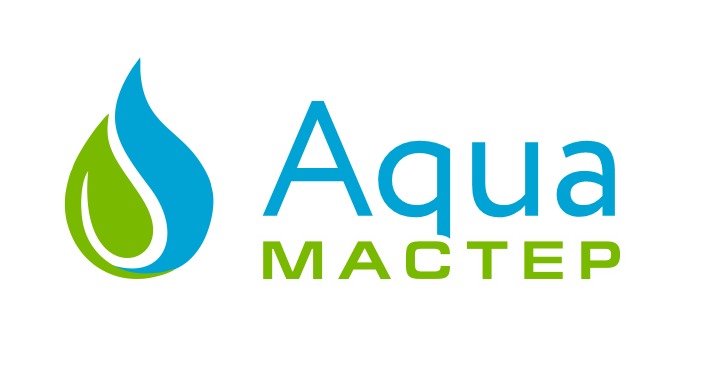 Карточка ИП Ананенкова Ольга НиколаевнаНаименование юридического лицаИндивидуальный Предприниматель Ананенкова Ольга НиколаевнаФИО Генерального директораАнаненкова Ольга НиколаевнаОГРНИП320508100019316ИНН671206331190Код по ОКПО0185896510                   ОКАТО46415000000ОКТМО46715000001ОКОГУ4210015ОКОПФ50102ОКФС16ОКВЭД96.09, 47.52.5, 46.74.2,43.29,43.22,43.21,36.00, 37.00Юридический адрес141801, Московская область, Дмитров г., Сиреневая  ул.3, квартира 78Фактический адрес141801, Московская область, Дмитров г., Сиреневая ул.2, 2 этажТелефон8-969-190-30-90 E-mailAquamaster-group@yandex.ruСайтwww.Gidrolos.ruНомер основного банковского счета40802810261030000362Наименование банкаФИЛИАЛ "ЦЕНТРАЛЬНЫЙ" БАНКА ВТБ (ПАО) МОСКВА	БИК банка044525411Корр. счет банка30101810145250000411